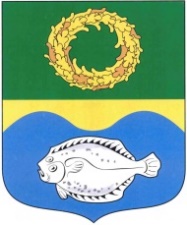 ОКРУЖНОЙ СОВЕТ ДЕПУТАТОВМУНИЦИПАЛЬНОГО ОБРАЗОВАНИЯ«ЗЕЛЕНОГРАДСКИЙ МУНИЦИПАЛЬНЫЙ ОКРУГ КАЛИНИНГРАДСКОЙ ОБЛАСТИ»РЕШЕНИЕот 29 июня 2022 г.	                      № 200ЗеленоградскО внесении изменений в Устав муниципального образования «Зеленоградский муниципальный округ Калининградской области»В соответствии с Федеральным законом от 06.10.2003 № 131-ФЗ       «Об общих принципах организации местного самоуправления в Российской Федерации» окружной Совет депутатов Зеленоградского муниципального округаРЕШИЛ:Внести в Устав муниципального образования «Зеленоградский муниципальный округ Калининградской области», принятый решением окружного Совета депутатов Зеленоградского городского округа от 16.11.2021 № 117, следующие изменения:в части 1 статьи 4:дополнить пунктами 31.1 и 31.2 следующего содержания:«31.1) принятие решений о создании, об упразднении лесничеств, создаваемых в их составе участковых лесничеств, расположенных на землях населенных пунктов муниципального округа, установлении и изменении их границ, а также осуществление разработки и утверждения лесохозяйственных регламентов лесничеств, расположенных на землях населенных пунктов;31.2) осуществление мероприятий по лесоустройству в отношении лесов, расположенных на землях населенных пунктов муниципального округа;»;в пункте 43 слова «проведение открытого аукциона на право заключить договор о создании искусственного земельного участка» исключить.Направить решение для государственной регистрации в порядке, установленном действующим законодательством, в Управление Министерства юстиции Российской Федерации по Калининградской области.Решение подлежит официальному опубликованию (обнародованию) после его государственной регистрации и вступает в силу после его официального опубликования (обнародования).Глава Зеленоградского муниципального округа                                        С.В. Кулаков